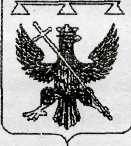 РОССИЙСКАЯ ФЕДЕРАЦИЯТульская областьСОБРАНИЕ ДЕПУТАТОВмуниципального образованияСеверо-Одоевское Одоевского района4-го созываРЕШЕНИЕ	От    30.03.2020 г.	              с. Апухтино	 		№ 6-51.              О  вынесении  проекта  решения Собрания депутатов муниципального образования  Северо-Одоевское  Одоевского  района «Об утверждении отчета  «Об исполнении  бюджета муниципального  образования  Северо-Одоевское Одоевского  района  за 2019год» на публичные  слушания.    В соответствии с  Федеральным законом от 06 октября 2003 года № 131-ФЗ «Об общих принципах организации местного самоуправления в Российской Федерации», Бюджетным кодексом Российской Федерации, руководствуясь законодательством Тульской области,  на  основании  Устава муниципального  образования  Северо-Одоевское Одоевского района, Собрание депутатов муниципального образования  Северо-Одоевское   Одоевского района РЕШИЛО:1.Вынести проект  решения  Собрания  депутатов муниципального образования      Северо-Одоевское  Одоевского района «Об утверждении  отчета  «Об исполнении бюджета муниципального образования  Северо-Одоевское Одоевского района за 2019год на публичные слушания (Приложение1,2)2.Назначить проведение публичных слушаний  по  проекту решения   Собрания депутатов муниципального образования  Северо-Одоевское  Одоевского района «Об утверждении отчета «Об исполнении бюджета муниципального  образования  Северо-Одоевское  Одоевского  района за 2019г.»на  30.04.2020 г в 10 часов 00 минут.  Место   проведения публичных  слушаний : 301448,Тульская область, с.Апухтино ул.Центральная д.1. в помещении  администрации муниципального  образования  Северо-Одоевское  Одоевского  района. 3.Установить срок подачи предложений по внесению поправок в проект решения Собрания депутатов муниципального образования Северо-Одоевское Одоевского района «Об утверждении отчета «Об исполнении бюджета муниципального образования     Северо-Одоевское Одоевского района за 2019 год» с 07.04.2020 г. по 29.04.2020 г.4. Создать  организационный комитет  по  подготовке  и проведению  публичных  слушаний по решению  Собрания  депутатов  муниципального  образования             Северо-Одоевское Одоевского района  «Об утверждении  отчета «Об исполнении бюджета  муниципального  образования  Северо-Одоевское  Одоевского  района за 2019г. в  количестве 3  человек  и утвердить  его  состав (Приложение2).5. Провести первое заседание оргкомитета по подготовке и проведению публичных слушаний на 08.04. 2020 года.6. Организационному комитету по подготовке и проведению публичных слушаний:-принимать  поступившие  предложения  и дополнения  по внесению поправок в  проект решения Собрания депутатов  муниципального  образования  Северо-Одоевское Одоевского района «Об утверждении отчета «Об исполнении бюджета муниципального  образования  Северо-Одоевское  Одоевского  района за 2019г» структурировать их к дате проведения  публичных слушаний;-подготовить итоговый  документ по результатам    публичных   слушаний;-предоставить поступившие  предложения, дополнения, итоговый  документ в  Собрание депутатов муниципального образования Северо-Одоевское Одоевского района.6  Опубликовать проект решения Собрания депутатов муниципального образования Северо-Одоевское Одоевского района «Об утверждении отчета  «Об исполнении бюджета муниципального образования Северо-Одоевское Одоевского района за 2019 год» в официальных средствах массовой информации. . 7.Решение  вступает  в  силу  после  обнародования.           Глава МО Северо-Одоевское          Одоевского района                                                                    А.А.ПустовойтПриложение 1РЕШЕНИЕ                 Об  утверждении отчета  «Об исполнения бюджета  муниципального  образования  Северо-Одоевское   Одоевского  района  за  2019г.»    Рассмотрев  проект  решения  Собрания  депутатов  муниципального  образования            Северо-Одоевское  Одоевского района  «Об утверждении отчета  об исполнении бюджета муниципального образования Северо-Одоевское Одоевского  района за 2019г.» учитывая  результаты публичных  слушаний  по проекту  указанного решения, в соответствии с  Федеральным законом от 06 октября 2003 года №131-ФЗ «Об общих    принципах  организации местного  самоуправления в Российской Федерации», Бюджетным кодексом Российской  Федерации и Уставом муниципального  образования Северо-Одоевское Одоевского района, Собрание депутатов муниципального образования  Северо-Одоевское  Одоевского района  РЕШИЛО:  1. Утвердить  отчет  «Об исполнении бюджета муниципального  образования  Северо-Одоевское  Одоевского  района за 2019год.» по доходам в сумме 4605,8 тыс. рублей, по расходам в сумме 5414,2 тыс. рублей, дефицит бюджета муниципального образования Северо-Одоевское Одоевского района в сумме 0,0 тыс. рублей со следующими показателями:1) исполнение доходов бюджета муниципального образования Северо-Одоевское Одоевского района по кодам классификации доходов бюджета муниципального образования                   Северо-Одоевское Одоевского района за 2019 год (приложение 1)2) исполнение расходов бюджета муниципального образования Северо-Одоевское Одоевского района по разделам и подразделам  классификации   расходов бюджета муниципального образования Северо-Одоевское Одоевского района за 2019 год (приложение2)4.Контроль  за  выполнением  настоящего  решения  возложить на  постоянную комиссию Собрания  депутатов муниципального  образования  Северо-Одоевское   Одоевского района  по экономической  политике, бюджету ,налогам и собственности  (М.А.Петрову)5. Настоящее  решение  вступает  в  силу  после обнародования.  Глава муниципального образованияСеверо-Одоевское Одоевского района                                                   А.А.ПустовойтПриложение 2     Состав  организационного  комитета  по  подготовке  и проведению  публичных  слушаний  по  проекту  решения  Собрания  депутатов  муниципального  образования Северо-Одоевское Одоевского района.Приложение №1                                                                                                                                                                                                                        к собранию депутатов  муниципального образования Северо-Одоевское Одоевского района                                                                                                                                           				               №   6-51  от   30.03. 2020г					 Исполнение бюджетной сметы муниципального образования Северо-Одоевское Одоевского района по доходам за год .                                                                                                 								          Тыс. руб.Главный бухгалтер                 						                                                                                 С.А.ЦукановаПриложение № 2	к  решению собрания депутатовмуниципального образованияСеверо-Одоевское Одоевского района                                                                                                                                                                                                                   №               от  30.03. 2020  г. № 6-51Отчет об исполнении бюджета муниципального образования Северо-Одоевское Одоевского района по расходам за год  .				  (тыс.рублей)Главный бухгалтер                                                         						                                             С.А.ЦукановаПояснительная записка к исполнению бюджета муниципального образования Северо-Одоевское Одоевского района за год  2019 года1. Общий объем доходов за год . составил  4602,1 тыс.рублей, что составляет 72,8% к годовому плану 6322,7 тыс.рублей. Собственные доходы бюджета за год . 3918,3 тыс.руб., что 72,5%   к годовому плану 5405,5 тыс.руб.Поступление налога на доходы физических лиц за год  . 109,9 тыс. руб., что 96,9% к годовому плану 113,4 тыс.руб.Налог на имущество  за год 2019г. 158,7 тыс. руб., что 79,2 % к годовому плану         200,3 тыс.руб.Земельный налог за год . 3530,4 тыс.руб., что 82,1 % к годовому плану  4301,5 тыс.руб.Безвозмездные поступления из бюджетов других уровней  за год  .            683,1 тыс.руб., что 74,5% к годовому плану 917,2 тыс. руб.2. Расходы бюджета муниципального образования Северо-Одоевское Одоевского района за год . составили 5414,2 тыс.руб., что 85,6% к годовому план                 6322,7 тыс.руб.Общегосударственные расходы за год  . 3952,7 тыс. руб., что 86,7  %  к годовому плану 4558,0тыс.руб.Национальная оборона за год . 91,4тыс. руб., что 100% к годовому плану  91,4тыс.руб.Жилищно-коммунальное хозяйство. Благоустройство расходы за год . 363,1 тыс. рублей, что 90,2% к годовому плану 402,7 тыс. рублей.Культура и кинематография за год  . 716,9 тыс.  руб., что 82,6% к годовому плану 867,9 тыс.руб.Социальная политика. Пенсионное обеспечение за год 168,4 тыс. руб., что составляет 100% к годовому плану 168,4 тыс.руб.Физическая культура. Физкультурно-оздоровительная работа и спортивные мероприятия за год 8,0 тыс .руб, что составляет 100% к годовому плану 8,0 тыс. руб.Главный бухгалтер администрации муниципального образованияСеверо-Одоевское Одоевского района                                              Цуканова С.А.№п/пФ.    И.   О(полностью)члена оргкомитетаСтатус, должность члена оргкомитета1Пустовойт Александр АлександровичГлава муниципального образования   Северо-Одоевское Одоевского района2Цуканова Светлана АлексеевнаГлавный бухгалтер администрации  муниципального образования Северо-Одоевское Одоевского района, секретарь организационного комитета3Рогова Елена ЮрьевнаДепутат  Собрания депутатов муниципального образования             Северо-Одоевское Одоевского района -член организационного комитета.КОД КБКЗапланировано ..Исполнено год% исполненияИТОГО ДОХОДОВ000 850 00000 00 0000 0006322,74605,872,8НАЛОГОВЫЕ И НЕНАЛОГОВЫЕ ДОХОДЫ000 100 00000 00 0000 0005405,53918,372,5НАЛОГИ НА ПРИБЫЛЬ, ДОХОДЫ000 101 00000 00 0000 000113,4109,996,9Налог на доходы физических лиц182 101 02000 01 0000 110113,4109,9  96,9Налог на доходы физических лиц с доходов источником которых является налоговый агент, за исключением доходов ,в отношении которых исчисление и уплата  налога осуществляется   в соответствии  со статьями 227, 227.1 и 228 Налогового кодекса Российской Федерации  182 101 02010 01 0000 110111,3109,998,7Налог на доходы физических лиц  с доходов, источником которых является налоговый агент, за исключением доходов, в отношении которых исчисление и уплата налога осуществляется в соответствии  со статьями 227,227.1 и 228 Налогового кодекса Российской Федерации182 101 02010 01 2100 1100,1--Налог на доходы физических лиц с доходов, источником которых является налоговый агент, за исключением, доходов, в отношении которых  исчисление и уплата налога осуществляется в соответствии со статьями 227,227.1 и 228 Налогового кодекса Российской Федерации182 101 02010 01 3000 1101,00,330,0Налог на доходы физических лиц с доходов, полученных физическими лицами в соответствии со статьей 228 Налогового кодекса Российской Федерации182 10102030 01 0000 1101,00,330,Налог на совокупный доход182 105 00000 00 0000 0005,0-16,0-Единый сельскохозяйственных налог182 105 03000 01 0000 0005,0-16,0-Налоги на имущество000 106 00000 00 0000 000200,3158,779,2Налог на имущество физических лиц взимаемый по ставкам, применяемым к объектам налогообложения, расположенным в границах поселений182 106 01030 10 0000 110200,3158,779,2Земельный налог182 106 06000 00 0000 1104301,53530,482,1Земельный налог с организаций, обладающих земельным участком расположенным в границах  сельских поселений182 106 06033 10 0000 1102100,21375,265,5Земельный налог, с физических лиц, обладающих земельным участком расположенным в границах сельских поселений182 106 06043 10 0000 1102201,32155,297,9Доходы получаемые в виде арендной либо иной платы за передачу в возмездное пользование государственного и муниципального имущества (за исключением имущества бюджетных и автономных учреждений, а также имущества государственных и муниципальных унитарных предприятий, в том числе казенных)871 111 05000 00 0000 120135,3135,3100Доходы, получаемые в виде арендной платы, а также средства от продажи права на заключение договоров аренды на земли, находящиеся в собственности поселений (за исключением земельных участков муниципальных бюджетных и автономных учреждений)871 111 05025 10 0000 120135,3135,3100Доходы от продажи материальных и нематериальных активов000 114 00000 00 0000 000650,0--Доходы от продажи земельных участков, находящихся в собственности поселений ( за исключением земельных участков муниципальных автономных учреждений)871 114 06025 10 0000 430650,0--Невыясненные поступления, зачисляемые в бюджеты поселений871 117 0105010 0000 1803,7Безвозмездные поступления000 200 00000 00 0000 000917,2683,174,5Безвозмездные поступления от других бюджетов бюджетной системы РФ000 202 00000 00 0000 000650,7441,667,9Дотация  от других бюджетов бюджетной системы РФ871 202 15001 10 0000 150650,7441,667,9Дотации на выравнивание уровня бюджетной обеспеченности871 202 15001 10 0000 150650,7441,667,9Субвенция  от других бюджетов бюджетной системы РФ в т.ч.871 202 35118  10 0000 15091,491,4100Субвенции на осуществление полномочий по первичному воинскому учету, где отсутствуют военные комиссариата871 202 35118  10 0000 15091,491,4100Иные межбюджетные трансферты871 202 49999  10 0000 150175,1150,185,7ВСЕГО  ДОХОДОВ6322,74605,872,8НаименованиеГРБСразделПодразделЦелеваястатьяВид расходовЗапланировано 2019г.Исполнении год ..% исполненияОбщегосударственные  вопросы871010000000000000004558,03952,786,7Функционирование Правительства РФ, высших органов исполнительной власти субъектов РФ, местных администраций871010400000000000004526,03772,183,3Центральный аппарат871010483200000000004526,03772,183,3Выполнение функций органами местного самоуправления871010483200000000004526,03772,183,3Расходы871010483200000000004526,03772,183,3Расходы направленные на выплаты по оплате труда центральному аппарату МО в рамках не программного направления деятельности , обеспечение функционирование местных администраций871010483200001101203336,42912,787,3Заработная плата871010483200001101212562,52281,589,0Страховые взносы87101048320000110129773,9631,281,6Закупка товаров, работ, услуг в сфере информационно-коммуникационных технологий87101048320000190242305,7242,379,3Закупка товаров, работ, услуг в сфере информационно-коммуникационных технологий87101048320000190242108,199,191,7Закупка товаров, работ, услуг в сфере информационно-коммуникационных технологий87101048320000190242157,6143,290,9Услуги по содержанию имущества871010483200001902426,96,492,8Прочие услуги87101048320000190242150,7102,167,8Поступление нефинансовых активов8710104832000019024240,034,786,8Увеличение стоимости основных средств8710104832000019024240,034,786,8Увеличение стоимости материальных запасов87101048320000190242---Прочая закупка товаров, работ и услуг для государственных (муниципальных) нужд87101048320000190244670,5592,188,3Прочая закупка товаров, работ и услуг для государственных (муниципальных) нужд87101048320000190244529,8476,690,0Услуги связи871010483200001902444,0--Коммунальные услуги87101048320000190244408,2401,698,4Услуги по содержанию имущества8710104832000019024414,3--Прочие услуги87101048320000190244103,375,072,6Поступление нефинансовых активов87101048320000190244140,7115,582,0Увеличение стоимости основных средств8710104832000019024410,52,120Увеличение стоимости материальных запасов87101048320000190244130,2113,487,0Уплата налога на имущество организаций и земельного налога 871010483200001908517,33,852,1Уплата транспортного налога871010483200001908522,01,155,0Уплата прочих налогов, сборов и иных платежей8710104832000019085323,520,185,5Обеспечение проведения выборов и референдумов87101070000000000000180,6180,6100Проведение референдумов87101079990024640000180,6180,6100Проведение референдумов в рамках непрограмного направления «Обеспечение проведения выборов»87101079990024640000180,6180,6100Иные бюджетные ассигнования87101079990024640800180,6180,6100Резервные фонды 8710111000000000000032,0--Резервные фонды8710111000000000000032,0--Резервные фонды местных администраций8710111000000000000032,0--Реализация программы «Совершенствование управления финансами МО Северо-Одоевское Одоевского района»8710111011012775024432,0-- Прочая закупка товаров, работ и услуг для государственных (муниципальных) нужд8710111011012775024432,0--Прочие расходы8710111011012775024432,0--Национальная оборона8710200999000000000091,491,4100Мобилизационная и вневойсковая подготовка8710203999000000000091,491,4100Осуществление первичного воинского учета на территориях, где отсутствуют военные комиссариаты8710203999005118000091,491,4100Расходы8710203999005118000091,491,4100Фонд оплаты труда и страховые взносы8710203999005118012089,689,6100Заработная плата8710203999005118012168,868,8100Страховые взносы8710203999005118012920,820,8100Прочая закупка товаров, работ и услуг для государственных (муниципальных) нужд871020399900511802441,81,8100Национальная безопасность и правоохранительная деятельность8710300000000000000069,0--Защита населения и территории от чрезвычайных ситуаций природного и техногенного характера, гражданская оборона 8710309000000000000032,0--Мероприятия по муниципальной  программе «Защита населения и территорий от чрезвычайных  ситуаций и безопасности людей на водных объектах»8710309021022727000032,0---Подготовка населения и организаций к действиям в чрезвычайной ситуации в мирное и военное время8710309021022727000032,0--Прочая закупка товаров, работ и услуг для государственных (муниципальных) нужд Услуги по содержанию имущества8710309021022727024432,0--Защита населения и территории от ЧС, обеспечение пожарной безопасности  МО Северо-Одоевское Одоевского района8710310031022727024437,0--Мероприятия по муниципальной программе пожарной безопасности8710310031022727024437,0--Национальная экономика8710410000000000000030,724,780,4Связь и информатика8710410999008045000030,724,780,4Не программные расходы8710410999008045024230,724,780,4Иные не программные мероприятия8710410999008045024230,724,780,4Прочая закупка товаров, работ и услуг для государственных (муниципальных) нужд8710410999008045024230,724,780,4Жилищно-коммунальное хозяйство87105000000000000000523,2452,186,4Благоустройство87105030000000000000523,2452,186,4Муниципальная программа «Развитие системы коммунальной инфраструктуры муниципального образования            Северо-Одоевское Одоевского района. Благоустройство» 8710503000000000000120,589,073,9Не программные расходы87105030000000000000402,7363,190,2Иные не программные мероприятия87105039990027410000402,7363,190,2Фонд оплаты труда и страховые взносы8710503999002741012032,113,140,8Заработная плата8710503999002741012124,610,141,1Страховые взносы871050399900274101297,53,040,0Прочая закупка товаров, работ и услуг для государственных (муниципальных) нужд87105039990027410244370,6350,094,4Реализация мероприятий «Уличное освещение» муниципальной программы «Развитие системы коммунальной инфраструктуры муниципального образования Северо-Одоевское Одоевского района. Благоустройство» Услуги по уличному освещению8710503041012741000040,039,498,5Прочая закупка товаров, работ и услуг для государственных (муниципальных) нужд8710503041012741024440,039,498,5Расходы8710503041012741024420,019,899,0Приобретение услуг8710503041012741024420,019,899,0Прочие услуги87105030410127410244      20,019,899,0Поступление нефинансовых активов87105030410127410244      20,019,698,0Увеличение стоимости материальных запасов8710503041012741024420,019,698,0Реализация мероприятий Подпрограммы «Содержание дорог» муниципальной программы «Развитие системы коммунальной инфраструктуры муниципального образования Северо-Одоевское Одоевского района. Благоустройство» 8710503042022741024440,031,177,8Прочая закупка товаров, работ и услуг для государственных (муниципальных) нужд8710503042022741024440,031,177,8Прочие услуги8710503042022741024440,031,177,8Реализация мероприятий Подпрограммы «Озеленение территории» муниципальной программы «Развитие системы коммунальной инфраструктуры муниципального образования Северо-Одоевское Одоевского района. Благоустройство» 8710503043032741000020,0--Прочая закупка товаров, работ и услуг для государственных (муниципальных) нужд8710503043032741024420,0--Приобретение услуг871050304303274102442,0--Прочие услуги871050304303274102442,0--Поступление нефинансовых активов8710503043030274124418,0--Увеличение стоимости материальных запасов8710503043032741024418,0--Реализация мероприятий «Прочие услуги по благоустройству» муниципальной программы «Развитие системы коммунальной инфраструктуры муниципального образования Северо-Одоевское Одоевского района. Благоустройство» 8710503044042741024420,518,590,2Прочая закупка товаров, работ и услуг для государственных (муниципальных) нужд8710503044042741024420,518,590,2Прочие услуги871050304404274102447,07,0100Поступление нефинансовых активов8710503044042741024413,511,585,2Увеличение стоимости основных средств87105030440427410244-Увеличение стоимости материальных запасов8710503044042741024413,511,585,2Культура и  кинематография87108019990000590000867,9716,982,6Культура87108019990000590000867,9716,982,6Расходы на выполнение по оплате труда работникам культуры в рамках не программного направления деятельности «Обеспечение функционирования учреждений культуры»87108019990000590110686,2600,887,6Заработная плата87108019990000590111527,0468,488,9Страховые взносы87108019990000590119159,2132,483,2Развитие культуры8710801061010059000093,255,759,8Реализация мероприятий  по программе «Развитие культуры в МО Северо-Одоевское Одоевского района» Закупка товаров, работ, услуг в сфере информационно-коммуникационных технологий871080106101005902421,0--Закупка товаров, работ, услуг в сфере информационно-коммуникационных технологий871080106101005902420,5--Прочие услуги871080106101005902420,5--Закупка товаров, работ и услуг для государственного (муниципального) имущества871080106101005902445,4--Прочая закупка товаров, работ и услуг для государственных (муниципальных) нужд 8710801060010005924486,855,764,2Коммунальные услуги8710801061010059024425,0--Прочие услуги8710801061010059024417,26,034,9Поступление нефинансовых активов8710801061010059024450,049,799,4Увеличение стоимости основных средств8710801061010059024418,018,0100Увеличение стоимости материальных запасов8710801061010059024432,031,799,1Уплата налога на имущество организаций и земельного налога8710801061010059085112,010,890,0Уплата прочих налогов, сборов и иных платежей871080106101005908533,01,236,7Расходы на выплату персоналу  на повышение оплаты труда работников культурно-досуговых учреждений  (Постановление Правительства Тульской области от 28.05.2013 г.№2398710801999008012011073,548,465,9Социальная политика87110000000000000244174,5168,496,5Пенсионное обеспечение87110010000000000000168,4168,4100Иные непрограммные расходы87110019900000000000168,4168,,4100Расходы, связанные с назначением и выплатой пенсии за выслугу лет муниципальным служащим и ежемесячная доплата к трудовой пенсии лицам, замещающим муниципальные должности в муниципальном образовании 87110019990027360000168,4168,4100  Реализация мероприятий муниципальной  программы «Достойная жизнь»871100607102001902446,1--Не программные расходы871100600000000000000,0--Иные не программные мероприятия871100699900001902440,0--Физическая культура 8711101000000000000008,0--Физкультурно-оздоровительная работа и спортивные мероприятия871110100000000000008,08,0100Реализация мероприятий  по программе «Спортивная молодежь  МО Северо-Одоевское Одоевского района Тульской области»871110105101605700008,08,0100Прочая закупка товаров, работ, услуг для государственных (муниципальных) нужд871110105101605702448,08,0100ИТОГО6322,7  5414,285,6